UNIVERSIDADE FEDERAL DE SANTA CATARINA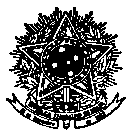 CENTRO SOCIOECONÔMICOPROGRAMA DE PÓS-GRADUAÇÃO EM CONTROLE DE GESTÃO- PPGCGhtpp://www.ppgcg.ufsc.brE-mail: inscricao.ppgcg@contato.ufsc.brANEXO HLISTA DE TEMAS SUGERIDOS PARA O PRÉ-PROJETO Essa lista de temas é uma sugestão que pode ser seguida pelos(as) candidatos(as) na elaboração de seu pré-projeto (Vide ANEXO 3, páginas.6 e 7 do edital de seleção)AccountabilityGestão de NegóciosAperfeiçoamento Processos Gestão de pessoas (motivação, QVT)AuditoriaGestão de projetosAvaliação de desempenho organizacional ou pessoalGestão de riscosCanal de DenúnciasGovernança CorporativaCiências ComportamentaisInclusão social Competências InovaçãoComplianceJogos de empresasCompras e licitaçõesManualização de procedimentosComunicaçãoOrçamentoConhecimentoPlanejamento EstratégicoContabilidade gerencialPolíticas de Inclusão no Ambiente de TrabalhoContabilidade TributáriaRedes interoganizacionais (parcerias)ControladoriaRelatórios ContábeisControle de GestãoSimulação gerencialEvidenciação ContábilSustentabilidadeFraudesTécnicas de Negociação e Resolução de Conflitos Gestão da EducaçãoTomada de DecisãoGestão de contratosTransparênciaGestão de custos